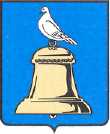 АДМИНИСТРАЦИЯ ГОРОДА РЕУТОВПОСТАНОВЛЕНИЕО внесении изменений в муниципальную программу городского округа Реутов«Муниципальное управление на 2015-2019 годы» В соответствии с «Дорожной картой» «Переход городского округа Реутов на программный метод формирования бюджета» и с целью актуализации приоритетных целевых показателей муниципальной программы, постановляю:Муниципальную программу городского округа Реутов «Муниципальное управление на 2015-2019 годы», утвержденную постановлением Главы города Реутов от 29.08.2014 № 79-ПГ, изложить в новой редакции (прилагается).Отделу по работе со СМИ и рекламе опубликовать настоящее постановление в общественно-политической еженедельной газете «Реут» и разместить на официальном сайте Администрации города Реутов.Контроль за выполнением настоящего постановления возложить на заместителя Главы Администрации Каторова С.А.Глава города										С.Г. Юровот19.02.2016№25-ПА